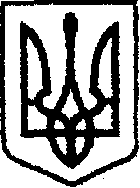 У К Р А Ї Н Ачернігівська обласна державна адміністраціяУПРАВЛІННЯ  КАПІТАЛЬНОГО БУДІВНИЦТВАН А К А ЗПро  створення приймальної комісіїУ зв’язку з виробничою необхідністю та для прийняття робіт з поточного середнього ремонту, наказую:Створити комісію для прийняття робіт з поточного середнього ремонту автомобільної дороги загального користування місцевого значення О250719Димерка Борсуків–Самійлівка на ділянці км0+000-км 13+000,(окремими ділянками).Залучити до складу комісії:Затвердити склад  комісії згідно з додатком. Контроль за виконанням наказу залишаю за собою.Складкомісії для прийняття робіт з поточного середнього ремонту автомобільної дороги загального користування місцевого значення О250719 Димерка Борсуків – Самійлівка на ділянці км 0+000 - км 13+000, (окремими ділянками)Голова комісії:Члени комісії:«16»07  2019м. Чернігів№258Лугового О.М.Головного інженера ТОВ «ШБУ-14»Горкуна О.І.Головного інженера проекту ПП «Парк Нових Технологій"Чигринова О.О.Заступника начальника ТОВ «Транс Лайн Груп»НачальникА.ТИШИНАДодаток Наказ начальника Управління капітального будівництва обласної державної адміністрації від 16.07.2019 №258Карпенко В.М.Провідний інженер сектору розгляду звернень громадян Луговий О.М.Головний інженер  ТОВ «ШБУ-14»Горкун О.І.Головний інженер проекту ПП «Парк Нових Технологій»Бортнік С.В.Провідний інженер відділу технічного контролю автомобільних доріг Чигринов О.О.Заступник начальника ТОВ «Транс Лайн Груп»Завідувач сектора розвитку мережі автомобільних доріг І.СЕРГІЄНКО 